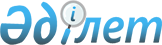 О продлении действия антидемпинговой меры в отношении бесшовных труб из коррозионностойкой (нержавеющей) стали, происходящих из Украины и ввозимых на таможенную территорию Евразийского экономического союза
					
			Утративший силу
			
			
		
					Решение Коллегии Евразийской экономической комиссии от 30 декабря 2020 года № 185. Утратило силу Решением Коллегии Евразийской экономической комиссии от 7 сентября 2021 года № 110.
      Сноска. Утратило силу Решением Коллегии Евразийской экономической комиссии от 07.09.2021 № 110 (вступает в силу по истечении 30 календарных дней с даты его официального опубликования).
      В соответствии с абзацем пятым пункта 109 Протокола о применении специальных защитных, антидемпинговых и компенсационных мер по отношению к третьим странам (приложение № 8 к Договору о Евразийском экономическом союзе от 29 мая 2014 года) Коллегия Евразийской экономической комиссии решила:
      1. Продлить по 18 октября 2021 г. включительно действие антидемпинговой меры, установленной Решением Коллегии Евразийской экономической комиссии от 26 января 2016 г. № 6 "О применении антидемпинговой меры посредством введения антидемпинговой пошлины в отношении бесшовных труб из коррозионностойкой (нержавеющей) стали, происходящих из Украины и ввозимых на таможенную территорию Евразийского экономического союза".
      2. Государственным органам государств – членов Евразийского экономического союза, уполномоченным в сфере таможенного дела, с даты вступления в силу настоящего Решения по 18 октября 2021 г. включительно обеспечить взимание антидемпинговой пошлины по ставкам, установленным Решением Коллегии Евразийской экономической комиссии от 26 января 2016 г. № 6, в порядке, установленном для взимания предварительных антидемпинговых пошлин.
      3. Настоящее Решение вступает в силу по истечении 30 календарных дней с даты его официального опубликования, но не ранее 26 февраля 2021 г.
					© 2012. РГП на ПХВ «Институт законодательства и правовой информации Республики Казахстан» Министерства юстиции Республики Казахстан
				
      Председатель Коллегии       Евразийской экономической комиссии

М. Мясникович    
